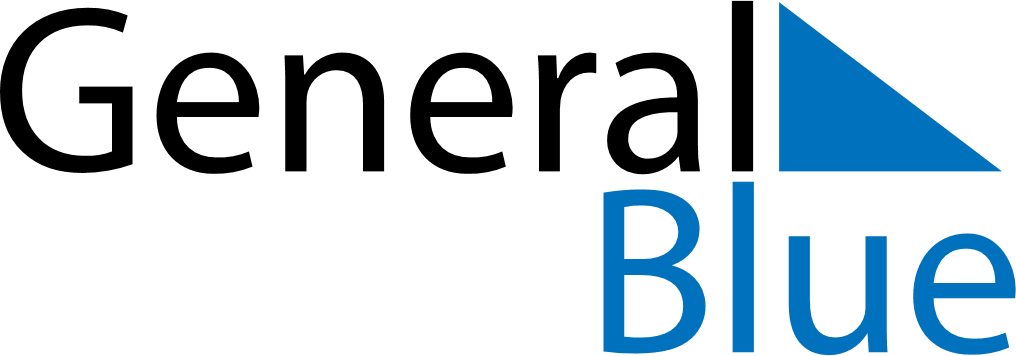 February 2024February 2024February 2024February 2024February 2024February 2024Siilinjaervi, North Savo, FinlandSiilinjaervi, North Savo, FinlandSiilinjaervi, North Savo, FinlandSiilinjaervi, North Savo, FinlandSiilinjaervi, North Savo, FinlandSiilinjaervi, North Savo, FinlandSunday Monday Tuesday Wednesday Thursday Friday Saturday 1 2 3 Sunrise: 8:44 AM Sunset: 4:00 PM Daylight: 7 hours and 16 minutes. Sunrise: 8:41 AM Sunset: 4:04 PM Daylight: 7 hours and 22 minutes. Sunrise: 8:38 AM Sunset: 4:07 PM Daylight: 7 hours and 28 minutes. 4 5 6 7 8 9 10 Sunrise: 8:35 AM Sunset: 4:10 PM Daylight: 7 hours and 34 minutes. Sunrise: 8:33 AM Sunset: 4:13 PM Daylight: 7 hours and 40 minutes. Sunrise: 8:30 AM Sunset: 4:16 PM Daylight: 7 hours and 46 minutes. Sunrise: 8:27 AM Sunset: 4:19 PM Daylight: 7 hours and 52 minutes. Sunrise: 8:24 AM Sunset: 4:22 PM Daylight: 7 hours and 58 minutes. Sunrise: 8:21 AM Sunset: 4:25 PM Daylight: 8 hours and 4 minutes. Sunrise: 8:18 AM Sunset: 4:28 PM Daylight: 8 hours and 10 minutes. 11 12 13 14 15 16 17 Sunrise: 8:15 AM Sunset: 4:32 PM Daylight: 8 hours and 17 minutes. Sunrise: 8:11 AM Sunset: 4:35 PM Daylight: 8 hours and 23 minutes. Sunrise: 8:08 AM Sunset: 4:38 PM Daylight: 8 hours and 29 minutes. Sunrise: 8:05 AM Sunset: 4:41 PM Daylight: 8 hours and 35 minutes. Sunrise: 8:02 AM Sunset: 4:44 PM Daylight: 8 hours and 41 minutes. Sunrise: 7:59 AM Sunset: 4:47 PM Daylight: 8 hours and 48 minutes. Sunrise: 7:56 AM Sunset: 4:50 PM Daylight: 8 hours and 54 minutes. 18 19 20 21 22 23 24 Sunrise: 7:53 AM Sunset: 4:53 PM Daylight: 9 hours and 0 minutes. Sunrise: 7:49 AM Sunset: 4:56 PM Daylight: 9 hours and 6 minutes. Sunrise: 7:46 AM Sunset: 4:59 PM Daylight: 9 hours and 12 minutes. Sunrise: 7:43 AM Sunset: 5:02 PM Daylight: 9 hours and 19 minutes. Sunrise: 7:40 AM Sunset: 5:05 PM Daylight: 9 hours and 25 minutes. Sunrise: 7:36 AM Sunset: 5:08 PM Daylight: 9 hours and 31 minutes. Sunrise: 7:33 AM Sunset: 5:11 PM Daylight: 9 hours and 37 minutes. 25 26 27 28 29 Sunrise: 7:30 AM Sunset: 5:14 PM Daylight: 9 hours and 44 minutes. Sunrise: 7:27 AM Sunset: 5:17 PM Daylight: 9 hours and 50 minutes. Sunrise: 7:23 AM Sunset: 5:20 PM Daylight: 9 hours and 56 minutes. Sunrise: 7:20 AM Sunset: 5:23 PM Daylight: 10 hours and 2 minutes. Sunrise: 7:17 AM Sunset: 5:26 PM Daylight: 10 hours and 9 minutes. 